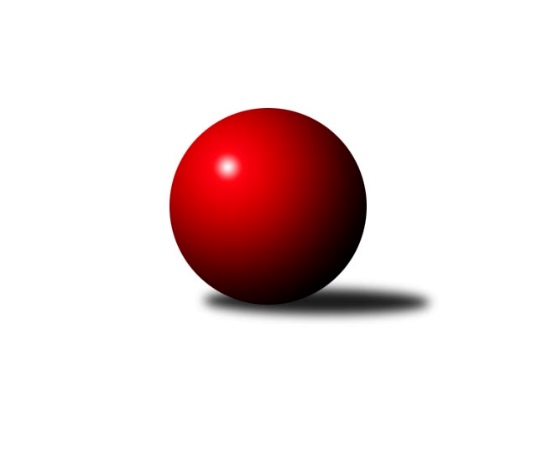 Č.2Ročník 2016/2017	15.8.2024 3. KLM C 2016/2017Statistika 2. kolaTabulka družstev:		družstvo	záp	výh	rem	proh	skore	sety	průměr	body	plné	dorážka	chyby	1.	HKK Olomouc ˝B˝	2	2	0	0	13.5 : 2.5 	(31.5 : 16.5)	3236	4	2182	1055	32	2.	TJ Zbrojovka Vsetín ˝A˝	2	2	0	0	13.0 : 3.0 	(28.0 : 20.0)	3169	4	2122	1048	30.5	3.	TJ  Prostějov ˝A˝	2	2	0	0	12.0 : 4.0 	(28.5 : 19.5)	3198	4	2127	1071	19.5	4.	TJ Jiskra Rýmařov ˝A˝	2	1	0	1	9.0 : 7.0 	(25.0 : 23.0)	3256	2	2153	1103	31.5	5.	SKK  Náchod	2	1	0	1	8.0 : 8.0 	(26.5 : 21.5)	3154	2	2139	1015	37.5	6.	KK Šumperk˝A˝	2	1	0	1	8.0 : 8.0 	(24.5 : 23.5)	3035	2	2058	978	36.5	7.	TJ Sokol Bohumín ˝A˝	2	1	0	1	8.0 : 8.0 	(23.5 : 24.5)	3173	2	2165	1008	33.5	8.	TJ Start Rychnov n. Kn.	2	1	0	1	7.0 : 9.0 	(21.0 : 27.0)	3207	2	2187	1020	36.5	9.	Sokol Přemyslovice˝A˝	2	1	0	1	7.0 : 9.0 	(20.0 : 28.0)	3148	2	2114	1034	41.5	10.	TJ Tatran Litovel ˝A˝	2	0	0	2	5.5 : 10.5 	(21.0 : 27.0)	3037	0	2054	983	35.5	11.	KK Zábřeh ˝B˝	2	0	0	2	4.0 : 12.0 	(22.0 : 26.0)	3098	0	2131	968	39.5	12.	TJ  Odry ˝A˝	2	0	0	2	1.0 : 15.0 	(16.5 : 31.5)	3181	0	2152	1029	44Tabulka doma:		družstvo	záp	výh	rem	proh	skore	sety	průměr	body	maximum	minimum	1.	HKK Olomouc ˝B˝	2	2	0	0	13.5 : 2.5 	(31.5 : 16.5)	3236	4	3328	3144	2.	TJ  Prostějov ˝A˝	1	1	0	0	7.0 : 1.0 	(17.0 : 7.0)	3297	2	3297	3297	3.	TJ Zbrojovka Vsetín ˝A˝	1	1	0	0	7.0 : 1.0 	(15.5 : 8.5)	3239	2	3239	3239	4.	TJ Jiskra Rýmařov ˝A˝	1	1	0	0	7.0 : 1.0 	(15.0 : 9.0)	3283	2	3283	3283	5.	TJ Start Rychnov n. Kn.	1	1	0	0	6.0 : 2.0 	(14.0 : 10.0)	3282	2	3282	3282	6.	TJ Sokol Bohumín ˝A˝	0	0	0	0	0.0 : 0.0 	(0.0 : 0.0)	0	0	0	0	7.	SKK  Náchod	1	0	0	1	3.0 : 5.0 	(15.5 : 8.5)	3179	0	3179	3179	8.	KK Zábřeh ˝B˝	1	0	0	1	3.0 : 5.0 	(13.0 : 11.0)	3082	0	3082	3082	9.	KK Šumperk˝A˝	1	0	0	1	3.0 : 5.0 	(12.5 : 11.5)	3081	0	3081	3081	10.	TJ Tatran Litovel ˝A˝	1	0	0	1	3.0 : 5.0 	(12.0 : 12.0)	2973	0	2973	2973	11.	Sokol Přemyslovice˝A˝	1	0	0	1	2.0 : 6.0 	(11.5 : 12.5)	3092	0	3092	3092	12.	TJ  Odry ˝A˝	1	0	0	1	1.0 : 7.0 	(9.0 : 15.0)	3188	0	3188	3188Tabulka venku:		družstvo	záp	výh	rem	proh	skore	sety	průměr	body	maximum	minimum	1.	TJ Zbrojovka Vsetín ˝A˝	1	1	0	0	6.0 : 2.0 	(12.5 : 11.5)	3099	2	3099	3099	2.	KK Šumperk˝A˝	1	1	0	0	5.0 : 3.0 	(12.0 : 12.0)	2989	2	2989	2989	3.	TJ  Prostějov ˝A˝	1	1	0	0	5.0 : 3.0 	(11.5 : 12.5)	3099	2	3099	3099	4.	SKK  Náchod	1	1	0	0	5.0 : 3.0 	(11.0 : 13.0)	3129	2	3129	3129	5.	Sokol Přemyslovice˝A˝	1	1	0	0	5.0 : 3.0 	(8.5 : 15.5)	3203	2	3203	3203	6.	TJ Sokol Bohumín ˝A˝	2	1	0	1	8.0 : 8.0 	(23.5 : 24.5)	3173	2	3294	3051	7.	HKK Olomouc ˝B˝	0	0	0	0	0.0 : 0.0 	(0.0 : 0.0)	0	0	0	0	8.	TJ Tatran Litovel ˝A˝	1	0	0	1	2.5 : 5.5 	(9.0 : 15.0)	3100	0	3100	3100	9.	TJ Jiskra Rýmařov ˝A˝	1	0	0	1	2.0 : 6.0 	(10.0 : 14.0)	3229	0	3229	3229	10.	KK Zábřeh ˝B˝	1	0	0	1	1.0 : 7.0 	(9.0 : 15.0)	3114	0	3114	3114	11.	TJ Start Rychnov n. Kn.	1	0	0	1	1.0 : 7.0 	(7.0 : 17.0)	3131	0	3131	3131	12.	TJ  Odry ˝A˝	1	0	0	1	0.0 : 8.0 	(7.5 : 16.5)	3173	0	3173	3173Tabulka podzimní části:		družstvo	záp	výh	rem	proh	skore	sety	průměr	body	doma	venku	1.	HKK Olomouc ˝B˝	2	2	0	0	13.5 : 2.5 	(31.5 : 16.5)	3236	4 	2 	0 	0 	0 	0 	0	2.	TJ Zbrojovka Vsetín ˝A˝	2	2	0	0	13.0 : 3.0 	(28.0 : 20.0)	3169	4 	1 	0 	0 	1 	0 	0	3.	TJ  Prostějov ˝A˝	2	2	0	0	12.0 : 4.0 	(28.5 : 19.5)	3198	4 	1 	0 	0 	1 	0 	0	4.	TJ Jiskra Rýmařov ˝A˝	2	1	0	1	9.0 : 7.0 	(25.0 : 23.0)	3256	2 	1 	0 	0 	0 	0 	1	5.	SKK  Náchod	2	1	0	1	8.0 : 8.0 	(26.5 : 21.5)	3154	2 	0 	0 	1 	1 	0 	0	6.	KK Šumperk˝A˝	2	1	0	1	8.0 : 8.0 	(24.5 : 23.5)	3035	2 	0 	0 	1 	1 	0 	0	7.	TJ Sokol Bohumín ˝A˝	2	1	0	1	8.0 : 8.0 	(23.5 : 24.5)	3173	2 	0 	0 	0 	1 	0 	1	8.	TJ Start Rychnov n. Kn.	2	1	0	1	7.0 : 9.0 	(21.0 : 27.0)	3207	2 	1 	0 	0 	0 	0 	1	9.	Sokol Přemyslovice˝A˝	2	1	0	1	7.0 : 9.0 	(20.0 : 28.0)	3148	2 	0 	0 	1 	1 	0 	0	10.	TJ Tatran Litovel ˝A˝	2	0	0	2	5.5 : 10.5 	(21.0 : 27.0)	3037	0 	0 	0 	1 	0 	0 	1	11.	KK Zábřeh ˝B˝	2	0	0	2	4.0 : 12.0 	(22.0 : 26.0)	3098	0 	0 	0 	1 	0 	0 	1	12.	TJ  Odry ˝A˝	2	0	0	2	1.0 : 15.0 	(16.5 : 31.5)	3181	0 	0 	0 	1 	0 	0 	1Tabulka jarní části:		družstvo	záp	výh	rem	proh	skore	sety	průměr	body	doma	venku	1.	KK Šumperk˝A˝	0	0	0	0	0.0 : 0.0 	(0.0 : 0.0)	0	0 	0 	0 	0 	0 	0 	0 	2.	TJ Jiskra Rýmařov ˝A˝	0	0	0	0	0.0 : 0.0 	(0.0 : 0.0)	0	0 	0 	0 	0 	0 	0 	0 	3.	TJ Start Rychnov n. Kn.	0	0	0	0	0.0 : 0.0 	(0.0 : 0.0)	0	0 	0 	0 	0 	0 	0 	0 	4.	Sokol Přemyslovice˝A˝	0	0	0	0	0.0 : 0.0 	(0.0 : 0.0)	0	0 	0 	0 	0 	0 	0 	0 	5.	SKK  Náchod	0	0	0	0	0.0 : 0.0 	(0.0 : 0.0)	0	0 	0 	0 	0 	0 	0 	0 	6.	TJ Zbrojovka Vsetín ˝A˝	0	0	0	0	0.0 : 0.0 	(0.0 : 0.0)	0	0 	0 	0 	0 	0 	0 	0 	7.	KK Zábřeh ˝B˝	0	0	0	0	0.0 : 0.0 	(0.0 : 0.0)	0	0 	0 	0 	0 	0 	0 	0 	8.	TJ  Prostějov ˝A˝	0	0	0	0	0.0 : 0.0 	(0.0 : 0.0)	0	0 	0 	0 	0 	0 	0 	0 	9.	TJ Tatran Litovel ˝A˝	0	0	0	0	0.0 : 0.0 	(0.0 : 0.0)	0	0 	0 	0 	0 	0 	0 	0 	10.	TJ Sokol Bohumín ˝A˝	0	0	0	0	0.0 : 0.0 	(0.0 : 0.0)	0	0 	0 	0 	0 	0 	0 	0 	11.	HKK Olomouc ˝B˝	0	0	0	0	0.0 : 0.0 	(0.0 : 0.0)	0	0 	0 	0 	0 	0 	0 	0 	12.	TJ  Odry ˝A˝	0	0	0	0	0.0 : 0.0 	(0.0 : 0.0)	0	0 	0 	0 	0 	0 	0 	0 Zisk bodů pro družstvo:		jméno hráče	družstvo	body	zápasy	v %	dílčí body	sety	v %	1.	Milan Dědáček 	TJ Jiskra Rýmařov ˝A˝ 	2	/	2	(100%)	7	/	8	(88%)	2.	Michal Smejkal 	TJ  Prostějov ˝A˝ 	2	/	2	(100%)	6.5	/	8	(81%)	3.	Jaroslav Tezzele 	TJ Jiskra Rýmařov ˝A˝ 	2	/	2	(100%)	6.5	/	8	(81%)	4.	Jaromír Hendrych ml. 	HKK Olomouc ˝B˝ 	2	/	2	(100%)	6.5	/	8	(81%)	5.	Tomáš Majer 	SKK  Náchod 	2	/	2	(100%)	6	/	8	(75%)	6.	Miloš Voleský 	SKK  Náchod 	2	/	2	(100%)	6	/	8	(75%)	7.	Zoltán Bagári 	TJ Zbrojovka Vsetín ˝A˝ 	2	/	2	(100%)	6	/	8	(75%)	8.	Karol Nitka 	TJ Sokol Bohumín ˝A˝ 	2	/	2	(100%)	6	/	8	(75%)	9.	Aleš Čapka 	TJ  Prostějov ˝A˝ 	2	/	2	(100%)	6	/	8	(75%)	10.	Milan Sekanina 	HKK Olomouc ˝B˝ 	2	/	2	(100%)	6	/	8	(75%)	11.	Bronislav Diviš 	TJ  Prostějov ˝A˝ 	2	/	2	(100%)	5.5	/	8	(69%)	12.	Aleš Tichý 	SKK  Náchod 	2	/	2	(100%)	5.5	/	8	(69%)	13.	Kamil Axman 	TJ Tatran Litovel ˝A˝ 	2	/	2	(100%)	5	/	8	(63%)	14.	Oldřich Krsek 	TJ Start Rychnov n. Kn. 	2	/	2	(100%)	5	/	8	(63%)	15.	Vlastimil Bělíček 	TJ Zbrojovka Vsetín ˝A˝ 	2	/	2	(100%)	5	/	8	(63%)	16.	Tomáš Novosad 	TJ Zbrojovka Vsetín ˝A˝ 	2	/	2	(100%)	5	/	8	(63%)	17.	Břetislav Sobota 	HKK Olomouc ˝B˝ 	1.5	/	2	(75%)	6	/	8	(75%)	18.	Jiří Čamek 	TJ Tatran Litovel ˝A˝ 	1.5	/	2	(75%)	5	/	8	(63%)	19.	Gustav Vojtek 	KK Šumperk˝A˝ 	1	/	1	(100%)	3	/	4	(75%)	20.	Josef Touš 	KK Šumperk˝A˝ 	1	/	1	(100%)	3	/	4	(75%)	21.	Ivan Říha 	TJ Zbrojovka Vsetín ˝A˝ 	1	/	1	(100%)	3	/	4	(75%)	22.	František Langer 	KK Zábřeh ˝B˝ 	1	/	1	(100%)	3	/	4	(75%)	23.	Josef Šrámek 	HKK Olomouc ˝B˝ 	1	/	1	(100%)	3	/	4	(75%)	24.	Radek Grulich 	Sokol Přemyslovice˝A˝ 	1	/	1	(100%)	3	/	4	(75%)	25.	Jaroslav Vymazal 	KK Šumperk˝A˝ 	1	/	1	(100%)	3	/	4	(75%)	26.	Marek Zapletal 	KK Šumperk˝A˝ 	1	/	1	(100%)	3	/	4	(75%)	27.	János Víz 	TJ Zbrojovka Vsetín ˝A˝ 	1	/	1	(100%)	3	/	4	(75%)	28.	Adam Běláška 	KK Šumperk˝A˝ 	1	/	1	(100%)	3	/	4	(75%)	29.	Jakub Seniura 	TJ Start Rychnov n. Kn. 	1	/	1	(100%)	3	/	4	(75%)	30.	Miroslav Hanzlík 	TJ Start Rychnov n. Kn. 	1	/	1	(100%)	3	/	4	(75%)	31.	Ladislav Stárek 	TJ Jiskra Rýmařov ˝A˝ 	1	/	1	(100%)	2.5	/	4	(63%)	32.	Zdeněk Grulich 	Sokol Přemyslovice˝A˝ 	1	/	1	(100%)	2.5	/	4	(63%)	33.	Eduard Tomek 	Sokol Přemyslovice˝A˝ 	1	/	1	(100%)	2	/	4	(50%)	34.	Dušan Říha 	HKK Olomouc ˝B˝ 	1	/	1	(100%)	2	/	4	(50%)	35.	Martin Holakovský 	TJ Start Rychnov n. Kn. 	1	/	2	(50%)	6	/	8	(75%)	36.	Tomáš Dražil 	KK Zábřeh ˝B˝ 	1	/	2	(50%)	5.5	/	8	(69%)	37.	Aleš Kohutek 	TJ Sokol Bohumín ˝A˝ 	1	/	2	(50%)	5	/	8	(63%)	38.	Jaroslav Sedlář 	KK Šumperk˝A˝ 	1	/	2	(50%)	4.5	/	8	(56%)	39.	Ludvík Vymazal 	TJ Tatran Litovel ˝A˝ 	1	/	2	(50%)	4	/	8	(50%)	40.	Daniel Bělíček 	TJ Zbrojovka Vsetín ˝A˝ 	1	/	2	(50%)	4	/	8	(50%)	41.	Miroslav Talášek 	TJ Tatran Litovel ˝A˝ 	1	/	2	(50%)	4	/	8	(50%)	42.	Fridrich Péli 	TJ Sokol Bohumín ˝A˝ 	1	/	2	(50%)	4	/	8	(50%)	43.	Jiří Zezulka st. 	TJ Jiskra Rýmařov ˝A˝ 	1	/	2	(50%)	4	/	8	(50%)	44.	Jozef Kuzma 	TJ Sokol Bohumín ˝A˝ 	1	/	2	(50%)	4	/	8	(50%)	45.	Pavel Močár 	Sokol Přemyslovice˝A˝ 	1	/	2	(50%)	4	/	8	(50%)	46.	Miroslav Štěpán 	KK Zábřeh ˝B˝ 	1	/	2	(50%)	4	/	8	(50%)	47.	Jan Pernica 	TJ  Prostějov ˝A˝ 	1	/	2	(50%)	4	/	8	(50%)	48.	Marek Frydrych 	TJ  Odry ˝A˝ 	1	/	2	(50%)	4	/	8	(50%)	49.	Roman Rolenc 	TJ  Prostějov ˝A˝ 	1	/	2	(50%)	3.5	/	8	(44%)	50.	Jan Sedláček 	Sokol Přemyslovice˝A˝ 	1	/	2	(50%)	3	/	8	(38%)	51.	Milan Šula 	KK Zábřeh ˝B˝ 	1	/	2	(50%)	3	/	8	(38%)	52.	Miroslav Dokoupil 	HKK Olomouc ˝B˝ 	1	/	2	(50%)	3	/	8	(38%)	53.	Pavel Niesyt 	TJ Sokol Bohumín ˝A˝ 	1	/	2	(50%)	3	/	8	(38%)	54.	Jaroslav Heblák 	TJ Jiskra Rýmařov ˝A˝ 	1	/	2	(50%)	2	/	8	(25%)	55.	Stanislav Ovšák 	TJ  Odry ˝A˝ 	0	/	1	(0%)	2	/	4	(50%)	56.	Michal Kolář 	Sokol Přemyslovice˝A˝ 	0	/	1	(0%)	1.5	/	4	(38%)	57.	Štefan Dendis 	TJ Sokol Bohumín ˝A˝ 	0	/	1	(0%)	1.5	/	4	(38%)	58.	Jiří Polášek 	TJ Jiskra Rýmařov ˝A˝ 	0	/	1	(0%)	1	/	4	(25%)	59.	Tomáš Fraus 	Sokol Přemyslovice˝A˝ 	0	/	1	(0%)	1	/	4	(25%)	60.	Martin Dolák 	TJ Zbrojovka Vsetín ˝A˝ 	0	/	1	(0%)	1	/	4	(25%)	61.	Jiří Srovnal 	KK Zábřeh ˝B˝ 	0	/	1	(0%)	1	/	4	(25%)	62.	Jiří Pácha 	TJ Start Rychnov n. Kn. 	0	/	1	(0%)	1	/	4	(25%)	63.	Theodor Marančák 	TJ Zbrojovka Vsetín ˝A˝ 	0	/	1	(0%)	1	/	4	(25%)	64.	Jan Zaškolný 	TJ Sokol Bohumín ˝A˝ 	0	/	1	(0%)	0	/	4	(0%)	65.	Milan Dvorský 	Sokol Přemyslovice˝A˝ 	0	/	1	(0%)	0	/	4	(0%)	66.	Jan Adamů 	SKK  Náchod 	0	/	2	(0%)	4	/	8	(50%)	67.	Miroslav Dimidenko 	TJ  Odry ˝A˝ 	0	/	2	(0%)	3.5	/	8	(44%)	68.	Petr Černohous 	TJ  Prostějov ˝A˝ 	0	/	2	(0%)	3	/	8	(38%)	69.	Miroslav Bodanský 	KK Zábřeh ˝B˝ 	0	/	2	(0%)	3	/	8	(38%)	70.	Karel Chlevišťan 	TJ  Odry ˝A˝ 	0	/	2	(0%)	3	/	8	(38%)	71.	Tomáš Adamů 	SKK  Náchod 	0	/	2	(0%)	3	/	8	(38%)	72.	Jiří Šoupal 	Sokol Přemyslovice˝A˝ 	0	/	2	(0%)	3	/	8	(38%)	73.	Miroslav Smrčka 	KK Šumperk˝A˝ 	0	/	2	(0%)	2.5	/	8	(31%)	74.	Jan Körner 	KK Zábřeh ˝B˝ 	0	/	2	(0%)	2.5	/	8	(31%)	75.	Jiří Fiala 	TJ Tatran Litovel ˝A˝ 	0	/	2	(0%)	2	/	8	(25%)	76.	Petr Dvorský 	TJ  Odry ˝A˝ 	0	/	2	(0%)	2	/	8	(25%)	77.	Michal Pavič 	TJ  Odry ˝A˝ 	0	/	2	(0%)	2	/	8	(25%)	78.	Josef Pilatík 	TJ Jiskra Rýmařov ˝A˝ 	0	/	2	(0%)	2	/	8	(25%)	79.	Roman Kindl 	TJ Start Rychnov n. Kn. 	0	/	2	(0%)	2	/	8	(25%)	80.	Martin Kováčik 	SKK  Náchod 	0	/	2	(0%)	2	/	8	(25%)	81.	Petr Matějka 	KK Šumperk˝A˝ 	0	/	2	(0%)	1.5	/	8	(19%)	82.	František Baleka 	TJ Tatran Litovel ˝A˝ 	0	/	2	(0%)	1	/	8	(13%)	83.	Petr Galus 	TJ Start Rychnov n. Kn. 	0	/	2	(0%)	0	/	8	(0%)Průměry na kuželnách:		kuželna	průměr	plné	dorážka	chyby	výkon na hráče	1.	Rychnov nad Kněžnou, 1-4	3255	2184	1071	35.5	(542.6)	2.	TJ Valašské Meziříčí, 1-4	3241	2190	1051	36.5	(540.2)	3.	TJ  Prostějov, 1-4	3214	2156	1058	25.5	(535.7)	4.	KK Jiskra Rýmařov, 1-4	3198	2153	1045	35.5	(533.1)	5.	SKK Nachod, 1-4	3191	2148	1043	46.0	(531.8)	6.	HKK Olomouc, 1-8	3186	2155	1031	36.3	(531.0)	7.	TJ Zbrojovka Vsetín, 1-4	3145	2133	1012	29.0	(524.2)	8.	KK Zábřeh, 1-4	3105	2115	990	36.0	(517.6)	9.	KK Šumperk, 1-4	3090	2089	1000	29.0	(515.0)	10.	Sokol Přemyslovice, 1-4	3038	2050	987	36.3	(506.4)Nejlepší výkony na kuželnách:Rychnov nad Kněžnou, 1-4TJ Start Rychnov n. Kn.	3282	2. kolo	Milan Dědáček 	TJ Jiskra Rýmařov ˝A˝	588	2. koloTJ Jiskra Rýmařov ˝A˝	3229	2. kolo	Martin Holakovský 	TJ Start Rychnov n. Kn.	584	2. kolo		. kolo	Jaroslav Tezzele 	TJ Jiskra Rýmařov ˝A˝	564	2. kolo		. kolo	Roman Kindl 	TJ Start Rychnov n. Kn.	560	2. kolo		. kolo	Jakub Seniura 	TJ Start Rychnov n. Kn.	560	2. kolo		. kolo	Miroslav Hanzlík 	TJ Start Rychnov n. Kn.	553	2. kolo		. kolo	Jiří Zezulka st. 	TJ Jiskra Rýmařov ˝A˝	544	2. kolo		. kolo	Oldřich Krsek 	TJ Start Rychnov n. Kn.	523	2. kolo		. kolo	Josef Pilatík 	TJ Jiskra Rýmařov ˝A˝	513	2. kolo		. kolo	Jaroslav Heblák 	TJ Jiskra Rýmařov ˝A˝	511	2. koloTJ Valašské Meziříčí, 1-4TJ Sokol Bohumín ˝A˝	3294	2. kolo	Marek Frydrych 	TJ  Odry ˝A˝	596	2. koloTJ  Odry ˝A˝	3188	2. kolo	Jozef Kuzma 	TJ Sokol Bohumín ˝A˝	568	2. kolo		. kolo	Aleš Kohutek 	TJ Sokol Bohumín ˝A˝	567	2. kolo		. kolo	Karol Nitka 	TJ Sokol Bohumín ˝A˝	558	2. kolo		. kolo	Fridrich Péli 	TJ Sokol Bohumín ˝A˝	557	2. kolo		. kolo	Petr Dvorský 	TJ  Odry ˝A˝	545	2. kolo		. kolo	Karel Chlevišťan 	TJ  Odry ˝A˝	544	2. kolo		. kolo	Michal Pavič 	TJ  Odry ˝A˝	525	2. kolo		. kolo	Pavel Niesyt 	TJ Sokol Bohumín ˝A˝	524	2. kolo		. kolo	Miroslav Dimidenko 	TJ  Odry ˝A˝	522	2. koloTJ  Prostějov, 1-4TJ  Prostějov ˝A˝	3297	1. kolo	Michal Smejkal 	TJ  Prostějov ˝A˝	616	1. koloTJ Start Rychnov n. Kn.	3131	1. kolo	Jan Pernica 	TJ  Prostějov ˝A˝	555	1. kolo		. kolo	Oldřich Krsek 	TJ Start Rychnov n. Kn.	541	1. kolo		. kolo	Aleš Čapka 	TJ  Prostějov ˝A˝	539	1. kolo		. kolo	Petr Galus 	TJ Start Rychnov n. Kn.	533	1. kolo		. kolo	Petr Černohous 	TJ  Prostějov ˝A˝	531	1. kolo		. kolo	Bronislav Diviš 	TJ  Prostějov ˝A˝	529	1. kolo		. kolo	Roman Rolenc 	TJ  Prostějov ˝A˝	527	1. kolo		. kolo	Jiří Pácha 	TJ Start Rychnov n. Kn.	523	1. kolo		. kolo	Roman Kindl 	TJ Start Rychnov n. Kn.	519	1. koloKK Jiskra Rýmařov, 1-4TJ Jiskra Rýmařov ˝A˝	3283	1. kolo	Milan Dědáček 	TJ Jiskra Rýmařov ˝A˝	618	1. koloKK Zábřeh ˝B˝	3114	1. kolo	Jaroslav Tezzele 	TJ Jiskra Rýmařov ˝A˝	576	1. kolo		. kolo	Ladislav Stárek 	TJ Jiskra Rýmařov ˝A˝	547	1. kolo		. kolo	Tomáš Dražil 	KK Zábřeh ˝B˝	542	1. kolo		. kolo	Jiří Zezulka st. 	TJ Jiskra Rýmařov ˝A˝	535	1. kolo		. kolo	František Langer 	KK Zábřeh ˝B˝	530	1. kolo		. kolo	Jan Körner 	KK Zábřeh ˝B˝	529	1. kolo		. kolo	Milan Šula 	KK Zábřeh ˝B˝	526	1. kolo		. kolo	Jaroslav Heblák 	TJ Jiskra Rýmařov ˝A˝	521	1. kolo		. kolo	Miroslav Štěpán 	KK Zábřeh ˝B˝	508	1. koloSKK Nachod, 1-4Sokol Přemyslovice˝A˝	3203	1. kolo	Tomáš Majer 	SKK  Náchod	573	1. koloSKK  Náchod	3179	1. kolo	Jiří Šoupal 	Sokol Přemyslovice˝A˝	568	1. kolo		. kolo	Aleš Tichý 	SKK  Náchod	563	1. kolo		. kolo	Jan Sedláček 	Sokol Přemyslovice˝A˝	549	1. kolo		. kolo	Tomáš Adamů 	SKK  Náchod	541	1. kolo		. kolo	Michal Kolář 	Sokol Přemyslovice˝A˝	539	1. kolo		. kolo	Pavel Močár 	Sokol Přemyslovice˝A˝	539	1. kolo		. kolo	Eduard Tomek 	Sokol Přemyslovice˝A˝	537	1. kolo		. kolo	Miloš Voleský 	SKK  Náchod	517	1. kolo		. kolo	Martin Kováčik 	SKK  Náchod	495	1. koloHKK Olomouc, 1-8HKK Olomouc ˝B˝	3328	1. kolo	Matouš Krajzinger 	HKK Olomouc ˝B˝	610	1. koloTJ  Odry ˝A˝	3173	1. kolo	Břetislav Sobota 	HKK Olomouc ˝B˝	580	1. koloHKK Olomouc ˝B˝	3144	2. kolo	Michal Pavič 	TJ  Odry ˝A˝	564	1. koloTJ Tatran Litovel ˝A˝	3100	2. kolo	Milan Sekanina 	HKK Olomouc ˝B˝	549	2. kolo		. kolo	Milan Sekanina 	HKK Olomouc ˝B˝	549	1. kolo		. kolo	Kamil Axman 	TJ Tatran Litovel ˝A˝	548	2. kolo		. kolo	Jaromír Hendrych ml. 	HKK Olomouc ˝B˝	540	2. kolo		. kolo	Miroslav Dokoupil 	HKK Olomouc ˝B˝	539	1. kolo		. kolo	Jaromír Hendrych ml. 	HKK Olomouc ˝B˝	538	1. kolo		. kolo	Karel Chlevišťan 	TJ  Odry ˝A˝	538	1. koloTJ Zbrojovka Vsetín, 1-4TJ Zbrojovka Vsetín ˝A˝	3239	1. kolo	Ivan Říha 	TJ Zbrojovka Vsetín ˝A˝	568	1. koloTJ Sokol Bohumín ˝A˝	3051	1. kolo	Vlastimil Bělíček 	TJ Zbrojovka Vsetín ˝A˝	566	1. kolo		. kolo	Zoltán Bagári 	TJ Zbrojovka Vsetín ˝A˝	563	1. kolo		. kolo	Fridrich Péli 	TJ Sokol Bohumín ˝A˝	552	1. kolo		. kolo	Daniel Bělíček 	TJ Zbrojovka Vsetín ˝A˝	528	1. kolo		. kolo	Karol Nitka 	TJ Sokol Bohumín ˝A˝	524	1. kolo		. kolo	Pavel Niesyt 	TJ Sokol Bohumín ˝A˝	521	1. kolo		. kolo	Tomáš Novosad 	TJ Zbrojovka Vsetín ˝A˝	511	1. kolo		. kolo	Theodor Marančák 	TJ Zbrojovka Vsetín ˝A˝	503	1. kolo		. kolo	Aleš Kohutek 	TJ Sokol Bohumín ˝A˝	501	1. koloKK Zábřeh, 1-4SKK  Náchod	3129	2. kolo	Tomáš Majer 	SKK  Náchod	552	2. koloKK Zábřeh ˝B˝	3082	2. kolo	Tomáš Dražil 	KK Zábřeh ˝B˝	543	2. kolo		. kolo	Aleš Tichý 	SKK  Náchod	538	2. kolo		. kolo	Miroslav Štěpán 	KK Zábřeh ˝B˝	536	2. kolo		. kolo	Milan Šula 	KK Zábřeh ˝B˝	529	2. kolo		. kolo	Tomáš Adamů 	SKK  Náchod	527	2. kolo		. kolo	Jan Adamů 	SKK  Náchod	525	2. kolo		. kolo	Jan Körner 	KK Zábřeh ˝B˝	517	2. kolo		. kolo	Martin Kováčik 	SKK  Náchod	496	2. kolo		. kolo	Jiří Srovnal 	KK Zábřeh ˝B˝	493	2. koloKK Šumperk, 1-4TJ  Prostějov ˝A˝	3099	2. kolo	Bronislav Diviš 	TJ  Prostějov ˝A˝	544	2. koloKK Šumperk˝A˝	3081	2. kolo	Josef Touš 	KK Šumperk˝A˝	542	2. kolo		. kolo	Michal Smejkal 	TJ  Prostějov ˝A˝	534	2. kolo		. kolo	Petr Černohous 	TJ  Prostějov ˝A˝	527	2. kolo		. kolo	Aleš Čapka 	TJ  Prostějov ˝A˝	522	2. kolo		. kolo	Gustav Vojtek 	KK Šumperk˝A˝	521	2. kolo		. kolo	Miroslav Smrčka 	KK Šumperk˝A˝	519	2. kolo		. kolo	Jaroslav Sedlář 	KK Šumperk˝A˝	510	2. kolo		. kolo	Marek Zapletal 	KK Šumperk˝A˝	506	2. kolo		. kolo	Jan Pernica 	TJ  Prostějov ˝A˝	502	2. koloSokol Přemyslovice, 1-4TJ Zbrojovka Vsetín ˝A˝	3099	2. kolo	Vlastimil Bělíček 	TJ Zbrojovka Vsetín ˝A˝	566	2. koloSokol Přemyslovice˝A˝	3092	2. kolo	Kamil Axman 	TJ Tatran Litovel ˝A˝	553	1. koloKK Šumperk˝A˝	2989	1. kolo	Tomáš Novosad 	TJ Zbrojovka Vsetín ˝A˝	548	2. koloTJ Tatran Litovel ˝A˝	2973	1. kolo	Zoltán Bagári 	TJ Zbrojovka Vsetín ˝A˝	540	2. kolo		. kolo	Pavel Močár 	Sokol Přemyslovice˝A˝	539	2. kolo		. kolo	Jiří Šoupal 	Sokol Přemyslovice˝A˝	537	2. kolo		. kolo	Marek Zapletal 	KK Šumperk˝A˝	528	1. kolo		. kolo	Tomáš Fraus 	Sokol Přemyslovice˝A˝	524	2. kolo		. kolo	Petr Matějka 	KK Šumperk˝A˝	518	1. kolo		. kolo	János Víz 	TJ Zbrojovka Vsetín ˝A˝	515	2. koloČetnost výsledků:	8.0 : 0.0	1x	7.0 : 1.0	3x	6.0 : 2.0	1x	5.5 : 2.5	1x	3.0 : 5.0	4x	2.0 : 6.0	1x	1.0 : 7.0	1x